Chers Parents,Voilà la leçon du mois de JUIN.  J’y ajouterai, comme d’habitude, quand cela s’avérera nécessaire, une vidéo ou deux, chaque semaine. Toutefois, le thème restera le même pour le mois. Je vous recommande, donc, de revoir chaque semaine avec les enfants, l’ensemble des chants et vidéos reçus pour le mois.N’hésitez pas de revoir les leçons précédentes de temps en temps en incluant la partie spirituelle.Je souhaite, » bon travail » aux enfants et à vous bon courage. 1Merci pour vos efforts.Cordialement,Ricky CE Lessons 1stJune 2020DRAWING AND DESCRIBING A MONSTERhttps://youtu.be/MgGEcD39Es8  https://youtu.be/DNTho-qyN8I  https://youtu.be/AplYse40-5Q  NEW LESSON 8th JUNE DESCRIBING SOMEONEhttps://youtu.be/UzpcpfvEQwQDESCRIBING HAIR https://youtu.be/oxsWI8C30TE  She is tall songhttps://youtu.be/oxsWI8C30TECE NEW LESSON 15th JUNE 2020Chers parents, pour cette semaine les enfants doivent s’exercer à suivre des consignes pour produire un dessin.Avant de faire le dessin revoyez s’il vous plait, les autres leçons du mois de Juin sur la description.Merci de les guider.RickyDraw a MonsterThe monster has:a big head 1 eye 2 big earsA large mouth3 teeth4 armsand 6 legs.   CE NEW LESSON 22nd JUNE 2020      Describe the monsters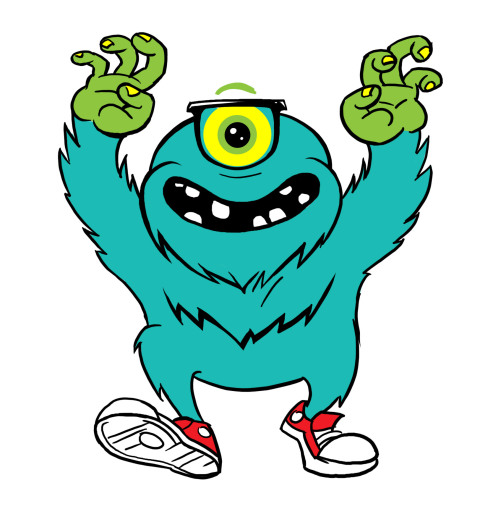 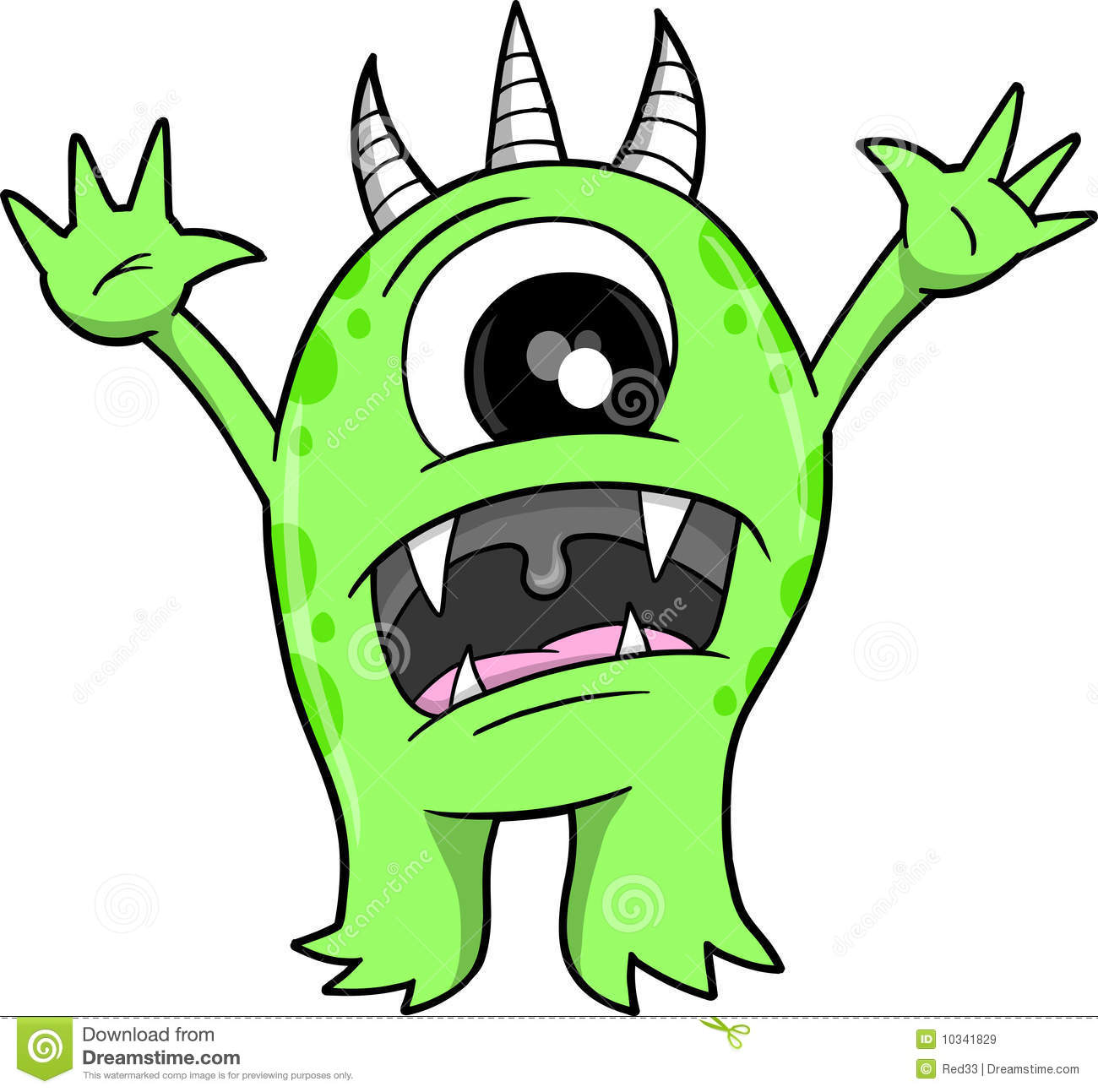 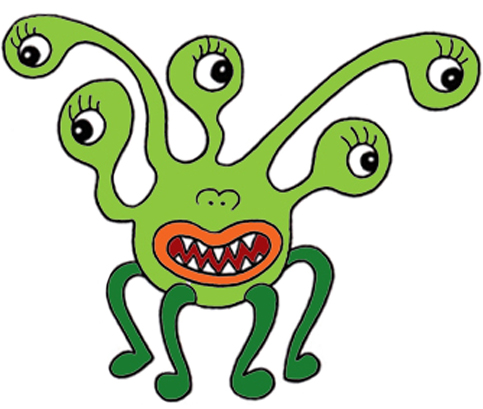 